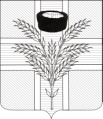 АДМИНИСТРАЦИЯЧЕБУРГОЛЬСКОГО СЕЛЬСКОГО ПОСЕЛЕНИЯ КРАСНОАРМЕЙСКОГО РАЙОНАПОСТАНОВЛЕНИЕ«20»       11.   2015 г.                                                                                                                 № 182станица ЧебургольскаяО внесении изменений в постановление администрации Чебургольского сельского поселения Красноармейского района от 01 июля 2015 года № 92 «О Порядке работы с обращениями граждан в администрации Чебургольского сельского поселенияКрасноармейского района»В целях реализации Федерального закона от 2 мая 2006 года № 59-ФЗ   «О порядке рассмотрения обращений граждан Российской Федерации», в связи с внесенными изменениями Федеральным законом от 03 ноября 2015 года            № 305-ФЗ,  в соответствии с Законом Краснодарского края от 28 июня 2007 года № 1270-КЗ «О дополнительных гарантиях реализации права на обращение в Краснодарском крае»  п о с т а н о в л я ю:1. Внести изменения в приложение к постановлению администрации Чебургольского сельского поселения Красноармейского района от 01 июля 2015 года № 92 «О Порядке работы с обращениями граждан в администрации Чебургольского сельского поселения Красноармейского района»:в подпункте  3.4.8. слово «многократно» заменить словом «неоднократно»;в подпункте 3.5.12.   слова «и почтовый» заменить словами «или почтовый»;пункт 3.3 дополнить подпунктом 3.3.11. изложив в следующей редакции:«3.3.11. Жалоба, адресованная главе Чебургольского сельского поселения Красноарейск5ого района, на решение или действие (бездействие) правоохранительных и судебных органов, в том числе содержащая требование о записи на личный прием по данным вопросам, возвращается заявителю с разъяснением его права обжаловать соответствующее решение или действие (бездействие) в установленном порядке в суд.»;пункт 3.7  дополнить подпунктом 3.7.17. изложив в следующей редакции:«3.7.17. Отдельные категории граждан в случаях, предусмотренных законодательством Российской Федерации, пользуются правом на личный прием в первоочередном порядке.».4. Общему отделу администрации Чебургольского сельского поселения Красноармейского района (Кононова) обнародовать настоящее постановление в установленном порядке.5. Контроль за выполнением настоящего постановления оставляю за собой.6. Постановление вступает в силу со дня его обнародования. Глава Чебургольского сельского поселенияКрасноармейского района                                                       С.А. ПономареваЛИСТ СОГЛАСОВАНИЯ проекта постановления администрации  Чебургольского сельского поселения Красноармейского района от _____________  № ___«О внесении изменений в постановление администрации Чебургольского сельского поселения Красноармейского района от 01 июля 2015 года № 92 «О Порядке работы с обращениями граждан в администрации Чебургольского сельского поселенияКрасноармейского района»Проект подготовлен и внесен:Общим  отделом  администрации Чебургольского сельского поселения Красноармейского района  Начальник  отдела                                                                                Д.А. Кононова                    Проект согласован:Начальник   бухгалтерско - финансового отделаадминистрации Чебургольского сельского поселения Красноармейского района                                                                       Л.Б. Анчева